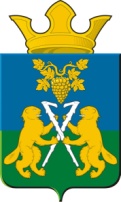 АДМИНИСТРАЦИЯ НИЦИНСКОГО СЕЛЬСКОГО ПОСЕЛЕНИЯСЛОБОДО-ТУРИНСКОГО МУНИЦИПАЛЬНОГО РАЙОНА СВЕРДЛОВСКОЙ ОБЛАСТИП О С Т А Н О В Л Е Н И ЕОт 10  мая 2023 года                                                                                               с.Ницинское                                               № 45Об утверждении Порядкаполномочий Администрации  Ницинского сельского поселения Слободо - Туринского муниципального района Свердловской области  по взысканию дебиторской задолженности по платежам в бюджет, пеням и штрафам по ним      В соответствии со статьей 160.1 Бюджетного кодекса Российской Федерации, Приказом Министерства финансов Российской Федерации от 18.11.2022 N 172н "Об утверждении общих требований к регламенту реализации полномочий администратора доходов бюджета по взысканию дебиторской задолженности по платежам в бюджет, пеням и штрафам по ним", в целях реализации комплекса мер, направленных на улучшение качества администрирования доходов местного бюджета, повышение эффективности работы с просроченной дебиторской задолженностью и принятие своевременных мер по ее взысканию, а также усиление контроля за поступлением неналоговых доходов, администрируемых Администрацией  Ницинского сельского поселенияПОСТАНОВЛЯЮ:      1. Утвердить Порядок полномочий Администрации  Ницинского сельского поселения Слободо - Туринского муниципального района Свердловской области  по взысканию дебиторской задолженности по платежам в бюджет, пеням и штрафам по ним (прилагается).      2. Возложить на специалиста l категории администрации Ницинского сельского поселения, в должностные обязанности которого входит ведение бухгалтерского учета и отчетности, персональную ответственность за реализацию полномочий по взысканию дебиторской задолженности по платежам в бюджет, пеням и штрафам по ним.	    3. Постановление администрации  Ницинского сельского поселения от 16.03.2022 № 34   «Об утверждении Порядка осуществления претензионно - исковой работы по взысканию просроченной дебиторской задолженности по платежам в бюджет  Ницинского сельского поселения» - признать утратившим силу.      4. Опубликовать данное постановление в печатном средстве массовой информации Думы и Администрации Ницинского сельского поселения «Информационный вестник» и разместить на официальном сайте Ницинского сельского поселения в информационно-телекоммуникационной сети «Интернет»: www.nicinskoe.ru       5. Контроль, за исполнением настоящего постановления возложить на заместителя главы администрации Зырянова А.В.
Глава Ницинского сельского поселения:                         Т.А.КузевановаПриложениек постановлению администрацииНицинского сельского поселенияот 10.05.2023 № 45
ПОРЯДОК полномочий Администрации  Ницинского сельского поселения Слободо - Туринского муниципального района Свердловской области  по взысканию дебиторской задолженности по платежам в бюджет, пеням и штрафам по нимГлава 1. ОБЩИЕ ПОЛОЖЕНИЯ        1. Настоящий Порядок разработан в целях реализации комплекса мер, направленных на улучшение качества администрирования доходов местного бюджета, сокращение просроченной дебиторской задолженности и принятия своевременных мер по ее взысканию, а также усиление контроля за поступлением неналоговых доходов, администрируемых Администрацией  Ницинского сельского поселения (далее – Администрация).2. Порядок устанавливает перечень мероприятий по реализации полномочий, направленных на взыскание дебиторской задолженности по доходам по видам платежей.3. Понятия и определения, используемые в настоящем Порядке, понимаются в значении, используемом законодательством Российской Федерации, если иное прямо не оговорено в настоящем Порядке.Глава 2. МЕРОПРИЯТИЯ ПО НЕДОПУЩЕНИЮ ОБРАЗОВАНИЯПРОСРОЧЕННОЙ ДЕБИТОРСКОЙ ЗАДОЛЖЕННОСТИ ПО ДОХОДАМ4. Специалист l категории администрации Ницинского сельского поселения, в должностные обязанности которого входит ведение бухгалтерского учета и отчетности (далее - специалист l категории  администрации):1) осуществляет контроль за правильностью исчисления, полнотой и своевременностью осуществления платежей в бюджет  Ницинского сельского поселения (далее – местный бюджет), пеням и штрафам по ним по закрепленным источникам доходов местного бюджета, в том числе:за фактическим зачислением платежей в местный бюджет в размерах и сроки, установленные законодательством Российской Федерации, договором (соглашением);за погашением начислений соответствующими платежами, являющимися источниками формирования доходов местного бюджета, в Государственной информационной системе о государственных и муниципальных платежах, предусмотренной статьей 21.3 Федерального закона от 27 июля 2010 года N 210-ФЗ "Об организации предоставления государственных и муниципальных услуг" (далее - ГИС ГМП) за исключением платежей, являющихся источниками формирования доходов местного бюджета, информация, необходимая для уплаты которых, включая подлежащую уплате сумму не размещается в ГИС ГМП, перечень которых утвержден приказом Министерства финансов Российской Федерации от 25 декабря 2019 г. № 250н «О перечне платежей, являющихся источниками формирования доходов местного бюджета, информация, необходимая для уплаты которых, включая подлежащую уплате сумму на размещается в Государственной информационной системе о государственных и муниципальных платежах»;за исполнением графика платежей в связи с предоставлением отсрочки или рассрочки уплаты платежей и погашением дебиторской задолженности по доходам, образовавшейся в связи с неисполнением графика уплаты платежей в местный бюджет, а также за начислением процентов за предоставленную отсрочку или рассрочку и пени (штрафы) за просрочку уплаты платежей в местный бюджет в порядке и случаях, предусмотренных законодательством Российской Федерации;за своевременным начислением неустойки (штрафов, пени);за своевременным составлением первичных учетных документов, обосновывающих возникновение дебиторской задолженности или оформляющих операции по ее увеличению (уменьшению), а также своевременным их отражением в бюджетном учете;2) проводит не реже одного раза в квартал инвентаризацию расчетов с должниками, включая сверку данных по доходам в местный бюджет на основании информации о непогашенных начислениях, содержащейся в ГИС ГМП, в том числе в целях оценки ожидаемых результатов работы по взысканию дебиторской задолженности по доходам, признания дебиторской задолженности сомнительной;3) проводит мониторинг финансового (платежного) состояния должников, в том числе при проведении мероприятий по инвентаризации дебиторской задолженности по доходам на предмет:наличия сведений о взыскании с должника денежных средств, в рамках исполнительного производства;наличия сведений о возбуждении в отношении должника дела о банкротстве;4) своевременно принимает решение о признании безнадежной к взысканию задолженности по платежам в местный бюджет, о ее списании;5) ежегодно по состоянию на 25 декабря представляет Главе сельского поселения отчет об итогах работы по взысканию дебиторской задолженности по платежам в местный бюджет по форме согласно приложению к настоящему Порядку;6) проводит иные мероприятия в целях недопущения образования просроченной дебиторской задолженности по доходам, выявления факторов, влияющих на образование просроченной дебиторской задолженности по доходам.Глава 3. МЕРОПРИЯТИЯ ПО УРЕГУЛИРОВАНИЮДЕБИТОРСКОЙ ЗАДОЛЖЕННОСТИ ПО ДОХОДАМ В ДОСУДЕБНОМ ПОРЯДКЕ5. Мероприятия по урегулированию дебиторской задолженности по доходам в досудебном порядке (со дня истечения срока уплаты соответствующего платежа в местный бюджет (пеней, штрафов) до начала работы по их принудительному взысканию) включают в себя:1) направление требования должнику о погашении образовавшейся задолженности (в случаях, когда денежное обязательство не предусматривает срок его исполнения и не содержит условия, позволяющего определить этот срок, а именно в случаях, когда срок исполнения обязательства определен моментом востребования);2) направление претензии должнику о погашении образовавшейся задолженности в досудебном порядке;3) рассмотрение вопроса о возможности расторжения договора (соглашения), предоставления отсрочки (рассрочки) платежа, реструктуризации дебиторской задолженности по доходам в порядке и случаях, предусмотренных законодательством Российской Федерации;4) направление в уполномоченный орган по представлению в деле о банкротстве и в процедурах, применяемых в деле о банкротстве, требований об уплате обязательных платежей и требований Свердловской области по денежным обязательствам с учетом требований Положения о порядке предъявления требований Свердловской области по денежным обязательствам в деле о банкротстве и в процедурах, применяемых в деле о банкротстве, утвержденного Постановлением Свердловской области от 23.06.2010 N 936-ПП "Об обеспечении интересов Свердловской области в деле о банкротстве и в процедурах, применяемых в деле о банкротстве", уведомлений о наличии задолженности по обязательным платежам или о задолженности по денежным обязательствам перед Свердловской областью при предъявлении (объединении) требований в деле о банкротстве и в процедурах, применяемых в деле о банкротстве.6. Специалистом l категории  администрации при выявлении в ходе контроля, за поступлением доходов в местный бюджет нарушений контрагентом условий - договора (соглашения) в части, касающейся уплаты денежных средств по дебиторской задолженности, в срок не позднее 30 календарных дней с момента образования просроченной дебиторской задолженности:1) производится расчет задолженности;2) должнику направляется требование (претензия) с приложением расчета задолженности о погашении в тридцатидневный срок со дня его получения.7. Требование (претензия) об имеющейся просроченной дебиторской задолженности и пени направляется в адрес должника по почте заказным письмом или в ином порядке, установленном законодательством Российской Федерации или договором (соглашением).8. В требовании (претензии) указываются:1) наименование должника;2) наименование и реквизиты документа, являющегося основанием для начисления суммы, подлежащей уплате должником;3) период образования просрочки внесения платы;4) сумма просроченной дебиторской задолженности по платежам, пени;5) сумма штрафных санкций (при их наличии);6) предложение оплатить просроченную дебиторскую задолженность в добровольном порядке в срок, установленный требованием (претензией);7) реквизиты для перечисления просроченной дебиторской задолженности;8) информация об ответственном исполнителе, подготовившем требование (претензию) об уплате просроченной дебиторской задолженности и расчет платы по ней (фамилия, имя, отчество, должность, контактный номер телефона для связи).Требование (претензия) подписывается уполномоченным лицом в соответствии с поручением Главы сельского поселения.При добровольном исполнении обязательств, в срок, указанный в требовании (претензии), претензионная работа в отношении должника прекращается.9. В случае непогашения должником в полном объеме просроченной дебиторской задолженности по истечении установленного в требовании (претензии) срока Специалистом l категории  администрации в течение 10 рабочих дней подготавливаются следующие документы для подачи искового заявления в суд:1) копии документов, являющиеся основанием для начисления сумм, подлежащих уплате должником, со всеми приложениями к ним;2) копии учредительных документов (для юридических лиц);3) копии документов, удостоверяющих личность должника, в том числе содержащих информацию о месте его нахождения (проживания, регистрации) (для физических лиц);4) расчет платы с указанием сумм основного долга, пени, штрафных санкций;5) копии требования (претензии) о необходимости исполнения обязательства по уплате с доказательствами его отправки: почтовое уведомление либо иной документ, подтверждающий отправку корреспонденции.10. Специалист l категории  администрации вправе запросить информацию о ходе исполнения договора (соглашения) у уполномоченных в соответствии с поручением Главы сельского поселения лиц, ответственных за контроль исполнения заключенных договоров (соглашений) или за приемку товаров (выполненных работ, оказанных услуг), поставленных для нужд Администрации. Уполномоченное лицо в течение 10 рабочих дней готовит информационную справку с приложением всех имеющихся документов, касающихся исполнения договора (соглашения).11. В случаях если законом, иными правовыми актами или условиями обязательства предусмотрена субсидиарная ответственность лица, в отношении него работа по взысканию просроченной дебиторской задолженности осуществляется путем направления претензий по процедуре, указанной в подпунктах 7 - 8 настоящего Порядка.Глава 4. МЕРОПРИЯТИЯ ПО ПРИНУДИТЕЛЬНОМУ ВЗЫСКАНИЮДЕБИТОРСКОЙ ЗАДОЛЖЕННОСТИ ПО ДОХОДАМ12. При отсутствии добровольного исполнения требования (претензии) должником в установленный для погашения задолженности срок, взыскание задолженности производится в судебном порядке.   13. Сотрудник Администрации, наделенный соответствующими полномочиями, не позднее 60 календарных дней с момента неисполнения контрагентом срока, установленного претензией для погашения задолженности, подготавливает и направляет исковое заявление о взыскании просроченной дебиторской задолженности в суд с соблюдением требований о подсудности и подведомственности, установленных законодательством Российской Федерации.   14. В случае если до вынесения решения суда требования об уплате исполнены должником добровольно, сотрудник Администрации, наделенный соответствующими полномочиями, в установленном порядке заявляет об отказе от иска.         15. Взыскание просроченной дебиторской задолженности в судебном порядке осуществляется в соответствии с Арбитражным процессуальным кодексом Российской Федерации, Гражданским процессуальным кодексом Российской Федерации, иным законодательством Российской Федерации.         16. Документы о ходе претензионно-исковой работы по взысканию задолженности, в том числе судебные акты, на бумажном носителе хранятся в Администрации.     17. При принятии судом решения о полном (частичном) отказе в удовлетворении заявленных требований Администрации, обеспечивается принятие исчерпывающих мер по обжалованию судебных актов при наличии к тому оснований.Глава 5. МЕРОПРИЯТИЯ ПО ВЗЫСКАНИЮПРОСРОЧЕННОЙ ДЕБИТОРСКОЙ ЗАДОЛЖЕННОСТИВ РАМКАХ ИСПОЛНИТЕЛЬНОГО ПРОИЗВОДСТВА         18.  После вступления судебного акта в законную силу сотрудник Администрации, наделенный соответствующими полномочиями:          1) направляет копию судебного акта лицу, ответственному за ведение бухгалтерского учета;           2) получает исполнительный документ, выданный судом по результатам рассмотрения иска о взыскании задолженности по платежам в бюджет;      3) в течение 30 дней направляет исполнительный документ в структурное подразделение территориальных органов Федеральной службы судебных приставов, а при наличии актуальных сведений о счетах должника в кредитной организации, направляет исполнительный документ в соответствующую кредитную организацию;   4) ведет учет исполнительных документов.19. На стадии принудительного исполнения службой судебных приставов судебных актов о взыскании просроченной дебиторской задолженности с должника, сотрудник Администрации, наделенный соответствующими полномочиями, осуществляет информационное взаимодействие со службой судебных приставов, в том числе проводит следующие мероприятия:1) направляет в службу судебных приставов заявления (ходатайства) о предоставлении информации о ходе исполнительного производства, в том числе:о мероприятиях, проведенных судебным приставом-исполнителем по принудительному исполнению судебных актов на стадии исполнительного производства;об изменении наименования должника (для граждан - фамилия, имя, отчество (при его наличии); для организаций - наименование и юридический адрес);о сумме непогашенной задолженности по исполнительному документу;о наличии данных об объявлении розыска должника, его имущества;об изменении состояния счета/счетов должника, имуществе и правах имущественного характера должника на дату запроса;2) организует и проводит рабочие встречи со службой судебных приставов о результатах работы по исполнительному производству;3) осуществляет мониторинг соблюдения сроков взыскания просроченной дебиторской задолженности в рамках исполнительного производства, установленных Федеральным законом от 2 октября 2007 года N 229-ФЗ "Об исполнительном производстве";4) проводит мониторинг эффективности взыскания просроченной дебиторской задолженности в рамках исполнительного производства.20. При установлении фактов бездействия должностных лиц обеспечивается принятие исчерпывающих мер по обжалованию актов государственных органов (организаций) и должностных лиц при наличии к тому оснований.Приложениек Порядку полномочий Администрации  Ницинского сельского поселения Слободо – Туринского муниципального района Свердловской области по взысканиюдебиторской задолженности по платежам в бюджет, пеням и штрафам по нимФормаОТЧЕТоб итогах работы по взысканиюпросроченной дебиторской задолженностипо платежам в бюджет пеням и штрафам по нимПримечание:*1 - к отчету об итогах работы по взысканию просроченной дебиторской задолженности прилагается реестр документов, являющихся основанием для начисления платежей, по которым на отчетную дату сложилась просроченная дебиторская задолженность, с указанием суммы долга в отношении каждого контрагента, являющийся его неотъемлемой частью;*2 - к отчету об итогах работы по взысканию просроченной дебиторской задолженности прилагаются документы, являющиеся основанием для начисления платежей, по которым на отчетную дату сложилась недоимка по платежам, взысканная на основании судебных актов, с указанием суммы долга в отношении каждого контрагента, являющиеся его неотъемлемой частью.Задолженность за период _____ и сумма долга в рублях *1Направлено претензий (указывать количество с указанием суммы просроченной дебиторской задолженности)Произведенная оплата в добровольном порядке (указывать количество договоров и сумму в рублях)Рассмотрено дел в судебном порядкеВзыскано на основании судебных актов (указывать сумму, подлежащую уплате по принятым судебным актам)Поступило платежей, взысканных по судебным актам (указывать сумму в рублях)Недоимка платежей, взысканных по решению суда (указывать сумму в рублях) *21234567